Organograma do ProjetoÉ uma exibição gráfica dos membros da equipe do projeto e suas relações hierárquicas.“Exemplo:“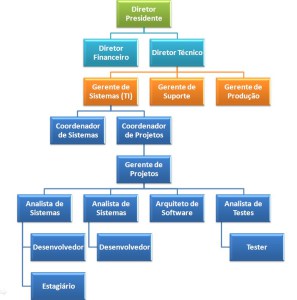 Diretório do Time de ProjetoApresenta a relação dos integrantes, bem como função e meios de contato.“Exemplo:“Matriz de ResponsabilidadesApresenta uma matriz de responsabilidades dos membros da equipe em relação às atividades que devem ser executadas.“Exemplo:A – Autoridade         R – Responsável      P – Participante               S – Suplente “Perfil da EquipeRelaciona o perfil esperado de cada membro da equipe.“Exemplo:“Treinamento da Equipe do ProjetoDescreve os treinamento e cursos necessários para que os membros da equipe estejam aptos a exercer as suas funções.“Exemplo:A equipe envolvida no Projeto de Implantação do Gerenciador de Usuários e Serviços de Rede já possui conhecimento e experiência para a elaboração e execução de suas respectivas atividades, desta forma, não necessita de treinamento e capacitação para atingir as metas.”Avaliação do Desempenho da EquipeApresenta os critérios de avaliação de desempenho de cada membro da equipe do projeto.“Exemplo:"BonificaçãoApresenta os critérios de bonificação da equipe.“Exemplo:Ao término do projeto na data prevista, será concedido aos funcionários da equipe do projeto 1 (um) dia de folga. Somente terá direito o funcionário que:Atender em conformidade as suas responsabilidades e metas;Não obtiver faltas que prejudiquem a data de entrega do projeto;Suplentes que desempenharam funções;Observação: Falta por motivo de saúde será aceito atestado médico em conformidade com a Legislação atual, nestas condições o suplente tomará sua posição no projeto.”Alocação FinanceiraEstabelece a alocação financeira para o projeto.“Exemplo:Não serão alocados recursos financeiros de recursos humanos no projeto relacionado à folha de pagamento (novas contratações, hora extra), mas está previsto após término do projeto, no seu encerramento, além das atividades já definidas para o dia, uma festa de confraternização da equipe do projeto, será contratado um coquetel da Confeitaria Requinte para 10 (dez) pessoas, no valor de R$ 300,00.”Administração do Plano de Gerenciamento do ProjetoAtribui as responsabilidade de gerenciamento do plano.“Exemplo:“Controle de VersõesControle de VersõesControle de VersõesControle de VersõesVersãoDataAutorNotas da RevisãoNroNomeÁrea - Funçãoe-mailTelefone1Estevão RodriguesGerente de Projetoerodrigues@ xxxx30xx-62002Luciana dos SantosAnalista de Informática Plenolucsantos@ xxxx30xx -62003Jennifer de Almeida LopesAnalista de Suporte Pleno Ijlopes@ xxxx30xx -62004Ana Cristina CoelhoAnalista de Suporte Pleno IIanaccoelho@ xxxx30xx -62005Edgar Wilker JúniorTécnico de Informática Pleno Iedwilker@ xxxx30xx -6200  6Letícia Maria DuarteProgramador Plenolduarte@xxxx30xx -6200PessoasPessoasPessoasPessoasPessoasAtividadesGerente do ProjetoAnalista de Informática Pleno IAnalista de Informática Pleno IITécnico de Informática Pleno IProgramador PlenoCriar Manual de Instalação e Utilização do SistemaARP--Treinar Equipe de Implantação do SistemaARS--Treinar Equipe de Operação do SistemaASR--Levantar Informações de Hardware do ÓrgãoA----Preparar Servidor para InstalaçãoA--P-Gerente de Projeto:Conhecimentos:- Gerenciamento de Projetos (PMI).Habilidades:- Administra os recursos do projeto.- Consegue manter a equipe comprometida com os resultados e metas.- Estabelece limites (mínimo e máximo) e trabalha dentro deles.Atitudes:- Interessa-se em conhecer todas as versões dos problemas.- Reconhece os limites (mínimo e máximo) na negociação.Analista de Informática Pleno:Conhecimentos:- Administração de sistemas Linux e Windows.- Banco de Dados PostgreSQL.- Metodologia de análise e desenvolvimento de projetos.- Distribuição, acompanhamento e avaliação de atividades.Habilidades:- Atua de acordo com o planejamento.- Apresenta a comunicação falada, escrita ou gráfica de forma organizada e correta.- Mantém padrão de qualidade em seu trabalho.Atitudes:- Mantém o foco nas metas e resultados.- Busca informações e pergunta quando tem dúvidas.- Interessa-se em conhecer todas as versões dos problemas.- Age com pró-atividade.Projeto de Implantação: Gerenciador de Usuários e Serviços de RedeProjeto de Implantação: Gerenciador de Usuários e Serviços de RedeNome:  MARCO TÚLIO RODRIGUES COSTA                                          Período de Avaliação:         Cargo:Definição dos ObjetivosResultados AtingidosNecessidades de Treinamento:Necessidades de Treinamento:Avaliação do Desempenho:Avaliação do Desempenho:Comentários da reunião da avaliação:Líder:Colaborador:Comentários da reunião da avaliação:Líder:Colaborador:Plano de Desenvolvimento:Plano de Desenvolvimento:Data e assinatura do líder e do colaborador:Data e assinatura do líder e do colaborador:Nome Responsável PlanoCargoValeska xxxxxGerente de Recursos HumanosNome Suplente PlanoCargoManoela xxxCoordenadora de Desenvolvimento ProfissionalAprovaçõesAprovaçõesAprovaçõesParticipanteAssinaturaDataPatrocinador do ProjetoGerente do Projeto